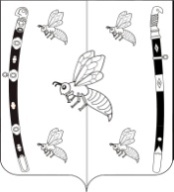 АДМИНИСТРАЦИЯ БЖЕДУХОВСКОГО СЕЛЬСКОГО ПОСЕЛЕНИЯБЕЛОРЕЧЕНСКОГО РАЙОНАПОСТАНОВЛЕНИЕот 02.06.2022 г.                                                                                                                       № 37ст-ца  БжедуховскаяВ целях нормализации адресной информации, в соответствии с Федеральным законом от 6 октября 2003 г. № 131-ФЗ «Об общих принципах организации местного самоуправления в Российской Федерации», Федеральным законом от 28 декабря 2013 г. № 443-ФЗ «О федеральной информационной адресной системе», разделом IV Правил межведомственного информационного взаимодействия при ведении ГАР, утвержденных постановлением Правительства РФ от 22 мая 2015 г. № 492, постановлением Правительства Российской Федерации от 19 ноября 2014 г. № 1221 «Об утверждении правил присвоения, изменения и аннулирования адресов», на основании результатов инвентаризации адресных объектов Бжедуховского сельского поселения Белореченского района в Федеральной информационной адресной системе (ФИАС), земельный участок с кадастровым номером 23:39:0503003:482 и расположенный на нем жилой дом с кадастровым номером 23:39:0503003:1620  фасадом ориентированы в ряд адресного объекта Российская Федерация, Краснодарский край, Белореченский муниципальный район, Бжедуховское сельское поселение, станица Бжедуховская, улица Больничная, руководствуясь статьей 32 Устава Бжедуховского сельского поселения Белореченского района, постановляю:1.Внести изменения в адрес, размещенный в Федеральной информационной системе: Российская Федерация, Краснодарский край, Белореченский муниципальный район, Бжедуховское сельское поселение, станица Бжедуховская, улица Больничная, з/у 1Б кадастровый номер 23:39:0503003:482; уникальный номер адреса объекта адресации в ГАР 28cb2ddd-cbde-4648-ac8e-02a0e5f7b11d и присвоить земельному участку с кадастровым номером 23:39:0503003:482 площадью 3000 кв.м. адрес: Российская Федерация, Краснодарский край, Белореченский муниципальный район, Бжедуховское сельское поселение, станица Бжедуховская, улица Больничная, з/у 1А;  2. Постановление вступает в силу со дня его подписания.Глава Бжедуховского сельского поселенияБелореченского района                                                                  В.А.СхапцежукО внесении изменений и присвоении адреса  земельному участку: Российская Федерация, Краснодарский край, Белореченский муниципальный район, Бжедуховское сельское поселение, станица Бжедуховская, улица Больничная, з/у 1А.